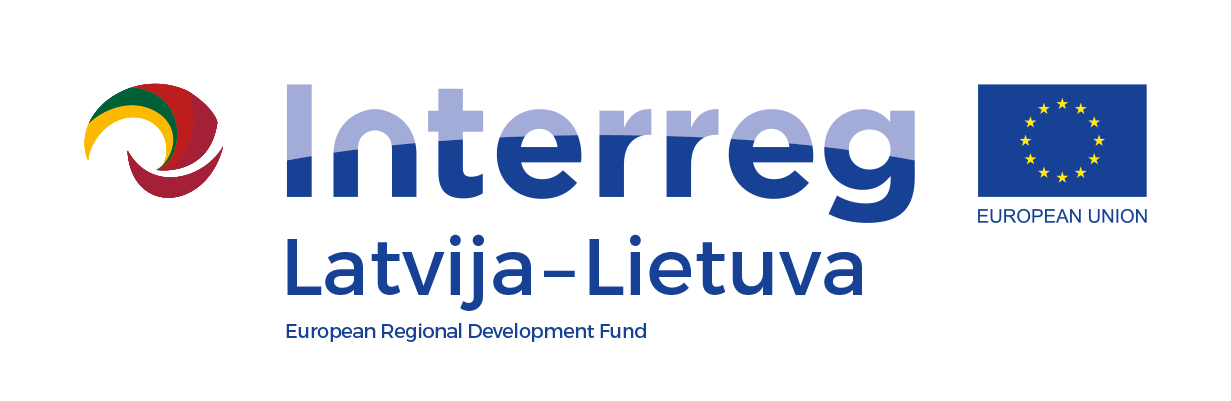 “Pilsētvides mitrāju pārvaldība Latvijas-Lietuvas pārrobežu reģionā” “Joint Management of Urban Wetland Areas in border region Latvia-Lithuania” Urb-Area Nr.LLI-472SASKAŅOTSDaugavpils pilsētas domes        Attīstības departamenta vadītājas vietniece _________________S. KrapivinaDaugavpilī, 2020.gada   16. novembrīZIŅOJUMS par uzaicinājumu pretendentiem piedalīties cenu aptaujā par līguma piešķiršanas tiesībām „ Aprīkojuma iegāde bioloģiskās daudzveidības kontrolei un ekoloģiskās izglītības vajadzībām”Identifikācijas Nr. AD 2020/84Pasūtītājs: Zemsliekšņa iepirkuma nepieciešamības apzināšanās datums:  16. novembrisZemsliekšņa iepirkuma mērķis: Līguma izpildes termiņš: līdz 2021.gada 20.janvārim.Veicamo būvdarbu, preču piegādes vai pakalpojuma uzskaitījums (apjomi): ir noteikts tehniskajā specifikācijā (1.pielikums).Paredzamā kopējā līgumcena: līdz  EUR bez PVN.Piedāvājuma izvēles kritērijs: piedāvājums ar viszemāko cenu, kas pilnībā atbilst prasībām.Pretendents iesniedz piedāvājumu: Tehnisko piedāvājumu atbilstoši piedāvājuma iesniegšanas formai (2.pielikums) un finanšu piedāvājumu atbilstoši piedāvājuma iesniegšanas formai (3.pielikums). Informācija par rezultātiem: tiks publicēta Daugavpils pilsētas domes mājās lapā www.daugavpils.lv.Piedāvājums iesniedzams: līdz  plkst. Daugavpils pilsētas domes ēkā, Krišjāņa Valdemāra ielā 13, 2.stāvā, .kab., Daugavpilī, LV-5401 vai elektroniski: 1. pielikumsCENU APTAUJAS TEHNISKĀ SPECIFIKĀCIJA„ Aprīkojuma iegāde bioloģiskās daudzveidības kontrolei un ekoloģiskās izglītības vajadzībām Nr. AD 2020/842. pielikumsTEHNISKAIS PIEDĀVĀJUMSCENU APTAUJĀ„ Aprīkojuma iegāde bioloģiskās daudzveidības kontrolei un ekoloģiskās izglītības vajadzībām Nr. AD 2020/843.pielikums  FINANŠU PIEDĀVĀJUMSPretendents (pretendenta nosaukums), reģ. Nr. (reģistrācijas numurs), (adrese), tā (personas, kas paraksta, pilnvarojums, amats, vārds, uzvārds) personā, iesniedz savu Tehnisko un finanšu piedāvājumu: Pretendenta finanšu piedāvājums atbilstoši Pasūtītāja Tehniskajai specifikācijai:Piedāvātā cena vārdiem: (ierakstīt piedāvājuma cenu EUR bez pievienotās vērtības nodokļa (PVN))Piedāvājuma derīguma termiņš: ______ mēneši.Apliecinām, ka:– spējam nodrošināt pasūtījuma izpildi un mums ir pieredze līdzīgu pakalpojumu sniegšanā, – nav tādu apstākļu, kuri liegtu mums piedalīties cenu aptaujā un pildīt tehniskās specifikācijās norādītās prasības.* Pretendenta vai tā pilnvarotās personas vārds, uzvārdsINFORMĀCIJA PAR PRETENDENTUPretendenta nosaukums:Reģistrēts _________________________ (kur, kad, reģistrācijas Nr.)Nodokļu maksātāja reģistrācijas Nr. ___________________ Juridiskā adrese: 				 Bankas rekvizīti:Kontaktpersonas vārds, uzvārds:		Tālrunis:			Fakss: E-pasta adrese:				Tīmekļa vietnes adrese:Datums ___________________________________/                          /Pretendenta vai tā pilnvarotās personas paraksts, tā atšifrējums, zīmogs (ja ir)Pasūtītāja nosaukumsDaugavpils pilsētas domeDaugavpils pilsētas domeAdreseKrišjāņa Valdemāra ielā 1, Daugavpils, LV-5401Krišjāņa Valdemāra ielā 1, Daugavpils, LV-5401Reģistrācijas numurs9000007732590000077325Kontaktpersona Domes Attīstības departamenta Domes Attīstības departamenta Darba laiksPirmdienaNo 08.00 līdz 12.00 un no 13.00 līdz 18.00Darba laiksOtrdiena, Trešdiena, CeturtdienaNo 08.00 līdz 12.00 un no 13.00 līdz 17.00Darba laiksPiektdienaNo 08.00 līdz 12.00 un no 13.00 līdz 16.001. Pasūtītāja adrese:K.Valdemāra iela 1, Daugavpils, LV-54012. Pasūtītie pakalpojumi:Aprīkojuma iegāde bioloģiskās daudzveidības kontrolei un ekoloģiskās izglītības vajadzībām3. Pakalpojuma realizācijas vieta un laiks:2020.gada 07. decembrisK.Valdemara 13, Daugavpils, 2.stāvs, 205.kab.4.Prēču tehniskā specifikācija: Binokļi izglītības vajadzībām – 18 gab.Palielinājums: vismaz 8x; Lēcas diametrs ir vismaz 56 mm; Redzes lauks vismaz (grādi): 6,1; Stikla materiāls: BaK-4 vai labāka kvalitāte; Redzes lauks uz 1000m: vismaz 107m; Izmērs (mm) apmēram: 170 x 146 x 65; Svars apmēram (kg): 1,026;Binokļi bioloģiskās daudzveidības kontrolei – 2 gab. Palielinājums: vismaz 8,5 x; Lēcas diametrs ir vismaz 56 mm; Redzes lauks vismaz (grādi): 6,5; Stikla materiāls: BaK-4 vai labāka kvalitāte; Redzes lauks uz 1000m: vismaz 115m; Izmērs (mm) apmēram: 155 x 128 x 55; Svars aptuveni (kg): 0,745.Hidroskopi izglītības vajadzībām – 10 gab.Materiāls: vismaz 1 mm AISI 316 nerūsējošā tērauda plāksnes vai stipras PE-HD plastmasas; Augstums apmēram - 1000 mm; Augšējais diametrs apmēram 150 mm; Apakšējais diametrs apmēram 3200;   Rokturi ir novietoti apmēram 300 mm no augšas ar mīksto gumijas apmali, kas pielīmēta pie augšējās malas. Apakšējā galā ir metināts 6 mm akrila logs.Vērošanas teleskopi – 2 gab.Palielinājums: vismaz 22-67x; Lēcas diametrs vismaz 1000mm; Stikla materiāla kvalitāte vismaz BaK-4; Krēslas faktors vismaz: 81,9; Redzamības lauks uz 1000m vismaz: 33,2 - 15,7m.PASŪTĪTĀJA TEHNISKĀS SPECIFIKĀCIJAS PRASĪBASSIA „____________________” PIEDĀVĀJUMSBinokļi izglītības vajadzībām – 18 gab.Palielinājums: vismaz 8x; Lēcas diametrs ir vismaz 56 mm; Redzes lauks vismaz (grādi): 6,1; Stikla materiāls: BaK-4 vai labāka kvalitāte; Redzes lauks uz 1000m: vismaz 107m; Izmērs (mm) apmēram: 170 x 146 x 65; Svars apmēram (kg): 1,026;Modelis:______________________________18.gab.Palielinājums: Lēcas diametrs ir: Redzes lauks vismaz (grādi): Stikla materiāls: Redzes lauks uz :Izmērs (mm) apmēram: Svars apmēram (kg):Binokļi bioloģiskās daudzveidības kontrolei – 2 gab. Palielinājums: vismaz 8,5 x; Lēcas diametrs ir vismaz 56 mm; Redzes lauks vismaz (grādi): 6,5; Stikla materiāls: BaK-4 vai labāka kvalitāte; Redzes lauks uz 1000m: vismaz 115m; Izmērs (mm) apmēram: 155 x 128 x 55; Svars aptuveni (kg): 0,745.Modelis:______________________________2.gab.Palielinājums: Lēcas diametrs ir:Redzes lauks vismaz (grādi): Stikla materiāls: Redzes lauks uz :Izmērs (mm) apmēram: Svars aptuveni (kg): Hidroskopi izglītības vajadzībām – 10 gab.Materiāls: vismaz 1 mm AISI 316 nerūsējošā tērauda plāksnes vai stipras PE-HD plastmasas; Augstums apmēram - 1000 mm; Augšējais diametrs apmēram 150 mm; Apakšējais diametrs apmēram 3200;   Rokturi ir novietoti apmēram 300 mm no augšas ar mīksto gumijas apmali, kas pielīmēta pie augšējās malas. Apakšējā galā ir metināts 6 mm akrila logs.Modelis:______________________________10.gab.Materiāls: Augstums apmēram - Augšējais diametrs : Apakšējais diametrs :   Rokturi ir novietoti:Apakšējā galā ir metināts:Vērošanas teleskopi – 2 gab.Palielinājums: vismaz 22-67x; Lēcas diametrs vismaz 1000mm; Stikla materiāla kvalitāte vismaz BaK-4; Krēslas faktors vismaz: 81,9; Redzamības lauks uz 1000m vismaz: 33,2 - 15,7m.Modelis:______________________________2.gab.Palielinājums: Lēcas diametrs :Stikla materiāla kvalitāte : Krēslas faktors vismaz: Redzamības lauks uz 1000m :N.p.k.Pasūtītie pakalpojumi:Piedāvātā līgumcenaAprīkojuma iegāde bioloģiskās daudzveidības kontrolei un ekoloģiskās izglītības vajadzībāmAprīkojuma iegāde bioloģiskās daudzveidības kontrolei un ekoloģiskās izglītības vajadzībāmAprīkojuma iegāde bioloģiskās daudzveidības kontrolei un ekoloģiskās izglītības vajadzībām1.Binokļi izglītības vajadzībām – 18 gab.2.Binokļi bioloģiskās daudzveidības kontrolei – 2 gab.3.Hidroskopi izglītības vajadzībām – 10 gab.4.Vērošanas teleskopi – 2 gab.Kopā bez PVN, EUR:Kopā bez PVN, EUR:PVN____% ,EUR:PVN____% ,EUR:Piedāvājuma summa kopā ar PVN, EUR:Piedāvājuma summa kopā ar PVN, EUR:Vārds, uzvārds*AmatsParakstsZīmogs